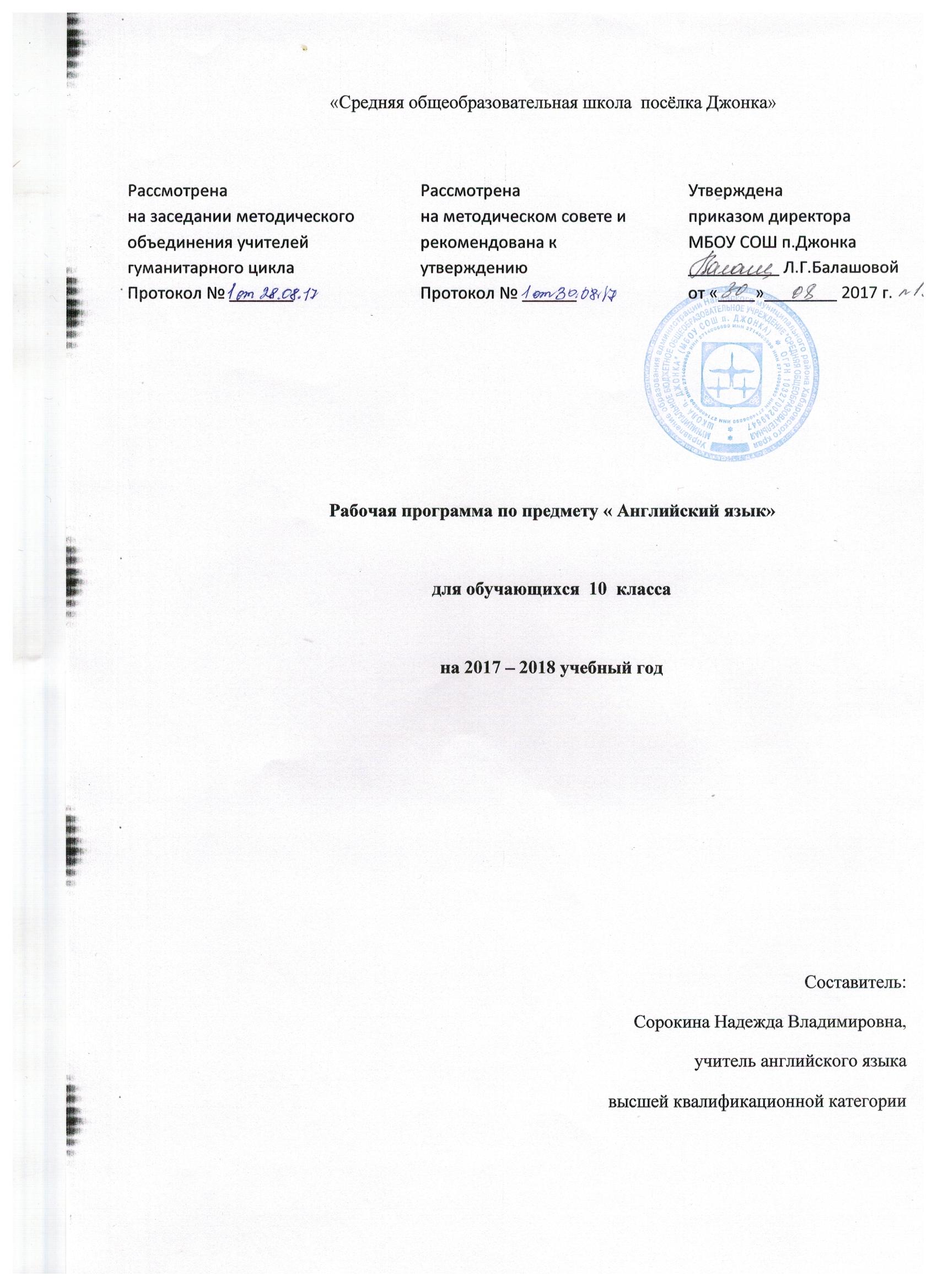                                    Пояснительная записка Рабочая программа по английскому языку для обучающихся 10 общеобразовательных классов муниципального бюджетного общеобразовательного учреждения средняя общеобразовательная школа «Поселок Джонка» Нанайского муниципального района Хабаровского края.Рабочая программа составлена в соответствии с требованиями Федерального Государственного Образовательного Стандарта основного общего образования, примерной программы по  английскому языку, программы «Английский язык, авторской программы английского языка к УМК «Enjoy English» для учащихся 2-11 классов общеобразовательных учреждений под редакцией М.З.Биболетовой, Н. Н. Трубаневой  , Положением МБОУ СОШ «Поселок Джонка»   «О структуре, порядке разработки и утверждения рабочих программ учебных курсов, предметов, дисциплин (модулей)».Цели обучения английскому языкуИзучение в старшей школе иностранного языка в целом, и английского в частности, на базовом уровне направлено на достижение следующих целей:• Дальнейшее развитие иноязычной коммуникативной компетенции (речевой, языковой, социокультурной, компенсаторной, учебно-познавательной):– речевая компетенция – совершенствование коммуникативных умений в четырех основных видах речевой деятельности (говорении, аудировании, чтении и письме); умений планировать свое речевое и неречевое поведение;– языковая компетенция – систематизация ранее изученного материала; овладение новыми языковыми средствами в соответствии с отобранными темами и сферами общения: увеличение объема используемых лексических единиц; развитие навыков оперирования языковыми единицами в коммуникативных целях;– социокультурная компетенция – увеличение объема знаний о социокультурной специфике страны / стран изучаемого языка, совершенствование умений строить свое речевое и неречевое поведение адекватно этой специфике, формирование умений выделять общее и специфическое в культуре родной страны и страны изучаемого языка;– компенсаторная компетенция – дальнейшее развитие умений выходить из положения в условиях дефицита языковых средств при получении и передаче иноязычной информации;– учебно-познавательная компетенция – развитие общих и специальных учебных умений, позволяющих совершенствовать учебную деятельность по овладению иностранным языком, удовлетворять с его помощью познавательные интересы в других областях знаний.• Развитие и воспитание способности и готовности к самостоятельному и непрерывному изучению иностранного языка, дальнейшему самообразованию с его помощью, использованию иностранного языка в других областях знаний; способности к самооценке через наблюдение за собственной речью на родном и иностранном языках; личностному самоопределению учащихся в отношении их будущей профессии; их социальная адаптация; формирование качеств гражданина и патриота.Основные задачи обучения английскому языку направлены на: ● формирование у учащихся более глубокого представления о роли и значимости АЯ в жизни современного человека и поликультурного мира, приобретение нового опыта использования АЯ как средства межкультурного общения, как инструмента познания мира и культуры других народов; ● развитие гражданской идентичности, чувства патриотизма и гордости за свой народ, свой край, свою страну и осознание своей этнической и национальной принадлежности через изучение языков и культур, общепринятых человеческих и базовых национальных ценностей; ● развитие активной жизненной позиции. Учащиеся основной школы должны иметь возможность обсуждать актуальные события из жизни, свои собственные поступки и поступки своих сверстников, выражать своё отношение к происходящему, обосновывать собственное мнение, что будет способствовать их дальнейшей социализации и воспитанию граждан России; ●формирование коммуникативной компетенции, то есть способности и готовности общаться с носителями языка на уровне своих речевых возможностей и потребностей в разных формах: устной (говорение и аудирование) и письменной (чтение и письмо). У учащихся продолжится работа по расширению лингвистического кругозора, у них углубится представление о строе изучаемого языка и его основных отличиях от родного языка; ● развитие основ коммуникативной культуры. Учащиеся научатся ставить и решать более сложные коммуникативные задачи, адекватно использовать более широкий диапазон речевых и неречевых средств общения, на новый уровень развития поднимется способность соблюдать речевой этикет, быть вежливыми и доброжелательными речевыми партнерами; ● формирования уважительного отношения к чужой (иной) культуре через знакомство с культурой англоязычных стран; ● формирование более глубокого осознания особенностей культуры своего народа; дальнейшее развитие способности представлять на АЯ родную культуру в письменной и устной форме общения;  ● достижение более высокого уровня положительной мотивации и устойчивого учебно-познавательного интереса к предмету «Иностранный язык»● осуществление перехода от приобретённого в начальной школе умения выполнять наиболее рациональным способом различные виды учебных заданий к учебной деятельности с элементами самообразования и саморазвития. Данная  программа составлена с учетом преемственности с программой школы, базовым уровнем подготовки учащихся.                             Место предмета в учебном планеУчебный план  основного уровня образования МБОУ СОШ  «Поселок Джонка» ориентирован на 34   учебные  недели.На изучение английского языка в 10-11 классах отводится 3 часа в неделю:  102 часа  в год в 10 классе, 102 часа  в год в 11 классе.  Всего на изучение английского языка в 10-11 классах отводится 204 учебных часа.             Для отслеживания результатов обучения используются следующие виды контроля и самоконтроля знаний учащихся:В УМК «Enjoy English » материал поделен на 4 большие темы. В конце каждой темы предусмотрено самостоятельное выполнение учащимися проверочных заданий (Progress Check), которые позволяют оценить коммуникативные умения школьников в аудировании, чтении, письме и устной речи, убедиться в том, что основной языковой и речевой материал ими усвоен, понятен. Все задания построены на изученном материале, а предлагаемый формат проверочных заданий и процедура их выполнения знакомы и понятны учащимся.В конце каждой четверти учащиеся выполняют контрольные работы по всем видам речевой деятельности: чтении, аудировании, говорении, письму. Для проверки умений в письменной речи учащимся предлагается написать личное письмо или поздравление зарубежному другу( с опорой на образец), используя словарь в случае необходимости. Чтобы оценить умения учащихся в устной речи, им предлагается высказаться в связи с заданной ситуацией общения, которая знакома детям или разыграть диалог. Для проверки умений аудирования,учащиеся дважды слушают аудиотекст, стараясь понять его основное содержание, затем выполняют задания. Чтобы оценить умения учащихся в чтении, они читают про себя короткий текст, построенный на изученном языковом материале, и выполняют задания. Отметка за каждую проверочную работу ставится отдельно ( за аудирование, чтение, письмо и говорение).Содержание учебной программы в 10 классе Социально-бытовая сфера. Повседневная жизнь семьи, ее доход жилищные и бытовые условия проживания в городской квартире или в доме / коттедже в сельской местности. Распределение домашних обязанностей в семье. Общение в семье и в школе, межличност-ные отношения с друзьями и знакомыми. Здоровье и забота о нем, самочувствие, медицин  ские услуги – 50 часов.Социально-культурная сфера. Молодежь в соременном обществе. Досуг молодежи: посещение кружков, спортивных секций и клубов по интересам. Страна / страны изучае- мого языка, их культурные достопримечательности. Путешествие по своей стране и за рубежом, его планирование и организация, места и условия проживания туристов, осмотрдостопримечательностей. Природа и экология, научно-технический прогресс – 90 часов.Учебно-трудовая сфера. Современный мир профессий. Возможности продолжения образования в высшей школе. Проблемы выбора будущей сферы трудовой и професси- ональной деятельности, профессии, планы на ближайшее будущее. Языки междунрод -ного общения и их роль при выборе профессии в современном мире – 50 часов.1.3.Формы организации учебных занятий :  лекция , виртуальная экскурсия , коллективный проект , учебная игра ,соревнования и т.д.1.4. Основные виды деятельности : творческая работа, создание  компьютерной презентации, заполнение таблицы , составление кластера, плана и т.д.                              Тематическое планирование. 10  классПланируемые результатыК концу обучения в 10 классе предполагается овладение учащимися следующими навыками:знать / понимать-значения новых лексических единиц, связанных с тематикой данного этапа обучения и соответствующими ситуациями общения, в том числе оценочной лексики, реплик-клише речевого этикета, отражающих особенностикультуры страны / стран изучаемого языка;- значение изученных грамматических явлений  в расширенном объёме (видовременные, неличные и неопределённо-личные формы глагола, формы условного наклонения, косвенная речь / косвенный вопрос, побуждения и др., согласование времён);- страноведческую информацию из аутентичных источников, обогащающую социальный опыт школьников: сведения о стране / странах изучаемого языка, их науке и культуре, исторических и современных реалиях, общественных деятелях, месте в мировом обществе и мировой культуре, взаимоотношениях с нашей страной, языковые средства и правила речевого и неречевого поведения в соответствии со сферой общения и социальным статусом партнера; уметь:говорение: - вести диалог, используя оценочные суждения, в ситуациях официального и неофициального общения (в рамках изученной тематики); беседовать о себе, своих планах; участвовать в обсуждении проблем в связи с прочитанным / прослушанным иноязычным текстом, соблюдая правила речевого этикета;- рассказывать о своём окружении, рассуждать в рамках изученной тематики и проблематики; представлять социокультурный портрет своей страны и страны / стран изучаемого языка;аудирование: - относительно полно и точно понимать высказывания собеседника в распространенных стандартных ситуациях повседневного общения, понимать основное содержание и извлекать необходимую информацию из различных аудио- и видеотекстов: прагматических (объявления, прогноз погоды), публицистических (интервью, репортаж), соответствующих тематике данной ступени обучения;чтение:- читать аутентичные тексты различных стилей: публицистические, художественные, научно-популярные, прагматические - используя основные  виды чтения (ознакомительное, изучающее, поисковое / просмотровое) в зависимости от коммуникативной задачи;письменная речь:- писать личное письмо, заполнять анкету, письменно излагать сведения о себе в форме, принятой в стране / странах изучаемого языка, делать выписки из иноязычного текста;использовать приобретённые знания и умения в практической деятельности и повседневной жизни для: - общения с представителями других стран, ориентации в современном поликультурном мире;- получения сведений из иноязычных источников информации (в том числе через Интернет), необходимых в образовательных и самообразовательных целях;- расширения возможностей в выборе будущей профессиональной деятельности;- изучения ценностей мировой культуры, культурного наследия и достижений других стран; ознакомления представителей зарубежных стран с культурой и достижениями России.Речевые уменияДиалогическая речь. Развитие у школьников диалогической речи на старшей ступени предусматривает овладение ими умениями вести диалог этикетного характера( с использованием необходимых речевых клише), диалог-расспрос, диалог-побуждение к действию и диалог-обмен мнениями, а также диалоги смешанного типа, включающих диалоги разных типов.  При этом развиваются следующие умения:  - участвовать в беседе/ дискуссии на знакомую тему, в том числе используя заданные алгоритмы ведения дискуссии;  -  осуществлять запрос информации/ самому делиться известной информацией;  -  брать интервью/ проводить опросы в классе на заданную тему с опорой на предложенный план/ алгоритм;  -  обращаться за разъяснениями/ давать собственные разъяснения, в том числе при выполнении совместной проектнойработы;  -  выражать своё мнение к высказыванию партнера, свое мнение по обсуждаемой теме.       Объем  диалогов – до 7 реплик со стороны каждого учащегося.При участии в диалогах и их комбинациях школьники решают различные коммуникативные задачи, предполагающие развитие и совершенствование культуры речи и соответствующих речевых умений.   Умения монологической речиПри овладении монологической речью школьники учатся выступать с сообщениями в связи с увиденным, услышанным, прочитанным, а также по результатам выполненной проектной работы. При этом развиваются следующие умения:  -  делать сообщения, содержащие наиболее важную информацию по заданной теме / проблеме;  -  делать презентации по выполненному проекту;  -  кратко передавать содержание полученной (в устной или письменной форме) информации;  -  рассказывать о себе, своем окружении, своих планах, обосновывая свои намерения / поступки;  -  рассуждать о фактах / событиях, приводя примеры, аргументы, делая выводы;  -  рассуждать о фактах / событиях, приводя примеры и аргументы;  -  описывать особенности жизни и культуры своей страны и стран, говорящих на английском языке.Объем монологического высказывания — двенадцать-пятнадцать фраз.Умения письменной речиВ плане совершенствования письменной речи школьники продолжают учиться:  -  делать выписки, заметки при чтении / прослушивании текста;  -  составлять план, тезисы устного / письменного сообщения, в том числе на основе выписок из текста;  -  заполнять бланки, анкеты, сообщая о себе сведения в форме, принятой в странах, говорящих на английском языке (автобиография / резюме);  -  писать небольшой рассказ / эссе на известную тему (пользуясь образцом / алгоритмом), придерживаясь заданного объема;  -  писать неформальное (личное) и формальное письмо (например, заявку на участие в образовательной программе обмена) с опорой на заданный алгоритм.При этом развиваются следующие умения:  -  фиксировать необходимую информацию с целью ее дальнейшего использования (например, в собственном высказывании, в проектной деятельности);  -  указывать требующиеся данные о себе в адекватной форме, например, в форме CV;  -  сообщать / расспрашивать в личном письме об интересующих новостях / проблемах, описывать свои планы на будущее;  -  сообщать / рассказывать об отдельных фактах / событиях, выражая свои суждения;  -  расспрашивать в формальном письме об условиях обучения, уточняя интересующие                                                   детали.Умения аудированияВ плане аудирования школьники продолжают учиться понимать на слух с различной степенью полноты и точности высказывания собеседников в процессе общения, а также содержание аутентичных аудиотекстов различных жанров:  -  понимать основное содержание несложных текстов монологического и диалогического характера: отрывков бесед / интервью, теле- и радиопередач, в рамках изучаемых тем;  -  выборочно понимать необходимую информацию в объявлениях и информационной рекламе;  -  относительно полно понимать высказывания собеседников в наиболее распространенных стандартных ситуациях повседневного общения.При этом развиваются следующие умения:  -  опираться на языковую и контекстуальную догадку при восприятии аудио-текста;  -  добиваться полного понимания собеседника путем переспроса;  -  отделять главную информацию от второстепенной;  -  выявлять наиболее значимые факты;  -  извлекать из аутентичного аудиотекста необходимую / интересующую информацию;  -  определять своё отношение к услышанному.Умения чтенияПри обучении чтению развиваются умения школьников во всех основных видах чтения аутентичных текстов различных жанров и стилей: публицистических, научно-популярных, художественных, прагматических, а также текстов из разных областей знания (в частности, с учетом выбранного профиля):  -  ознакомительного чтения — с целью понимания основного содержания сообщений, репортажей, отрывков из произведений художественной литературы, несложных публикаций научно-познавательного характера;  -  изучающего чтения — с целью полного и точного понимания информации прагматических текстов (инструкций, рецептов, статистических данных; алгоритмов / памяток для формирования стратегий учебной деятельности);  -  просмотрового / поискового чтения — с целью выборочного понимания необходимой или интересующей информации из текста статьи, проспекта.При этом развиваются следующие умения:   -  предвосхищать / прогнозировать возможные события / факты;  -  восстанавливать целостность текста, путем добавления выпущенных фрагментов;  -  догадываться о значении отдельных слов с опорой на языковую и контекстуальную догадку;  -  выделять основные факты;  -  отделять главную информацию от второстепенной;  -  устанавливать логическую последовательность основных фактов текста;  -  раскрывать причинно-следственные связи между фактами;  -  понимать аргументацию автора;  -  извлекать необходимую / интересующую информацию;  -  определять свое отношение к прочитанному;  -  пользоваться сносками, лингвострановедческим справочником, словарем.Социокультурная компетенция. Дальнейшее развитие социокультурных знаний и умений в 10-х классах происходит за счет углубления социокультурных знаний:— о правилах вежливого поведения в стандартных ситуациях социально-бытовой, социально-культурной и учебно-трудовой сфер общения в англоговорящей среде (включая этикет поведения при проживании в зарубежной семье, при приглашении в гости, а также этикет поведения в гостях); о языковых средствах, которые могут использоваться в ситуациях официального и неофициального характера;— о культурном наследии стран, говорящих на английском языке, об условиях жизни разных
слоев общества в них, возможностях получения образования и трудоустройства, их ценностных
ориентирах; этническом составе и религиозных особенностях этих стран.Происходит дальнейшее развитие социокультурных умений использовать:— необходимые языковые средства для выражения мнений (согласия / несогласия, отказа) в некатегоричной и неагрессивной форме, про являя уважение к взглядам других, в частности,
используя уместные речевые клише;  -  необходимые языковые средства, с помощью которых можно представить родную страну и культуру в общении с представителями других стран, говорящими на английском языке, оказать помощь зарубежным гостям в ситуациях повседневного общения;  -  принятые в английском языке формулы речевого этикета в стандартных ситуациях общения.Произносительная сторона речи. ОрфографияНа старшем этапе совершенствуются следующие навыки:  -  применять правила чтения и орфографии на основе усвоенного ранее и нового лексического материала, изучаемого в 10-х классах;  -  соблюдать словесное и фразовое ударение, в том числе в многосложных словах;  -  соблюдать интонацию различных типов предложений. Выражать чувства и эмоции с помощью эмфатической интонации.  Лексическая сторона речиК завершению полной 10 класса  продуктивный лексический минимум составляет около 1200 ЛЕ, включая лексику, изученную в предыдущие годы, новые слова и речевые клише, а также новые значения известных учащимся многозначных слов. Объем рецептивного словаря, включая продуктивный лексический минимум, увеличивается за счет текстов для чтения и аудирования.  Расширяется потенциальный словарь за счет овладения интернациональной лексикой и новыми значениями известных слов, образованных на основе продуктивных способов словообразования.  Осуществляется систематизация лексических единиц, изученных во 2-10-х классах; овладение лексическими средствами, обслуживающими новые темы, проблемы и ситуации устного и письменного общения. Систематизируются способы словообразования: словосложения, аффиксации, конверсии.Развиваются навыки распознавания и употребления в речи лексических единиц, обслуживающих речевые ситуации в рамках тематики основной и старшей школы, наиболее распространенных устойчивых словосочетаний, реплик-клише речевого этикета, характерных для культуры стран изучаемого языка; навыков использования лингвострановедческого справочника учебника и различных словарей, в том числе виртуальных. Грамматическая сторона речиВ 10-х классах происходит коммуникативно-ориентированная систематизация грамматического материала и продуктивное овладение грамматическими явлениями, которые были усвоены рецептивно в основной школе.Систематизируются способы выражения будущего, вероятности, цели, предпочтения, запрещения, разрешения, предположения (expressing the future, probability, purpose, preference, forbidding, obligation, necessity, permission, prediction, etc.).Формируются и совершенствуются навыки распознавания и употребления в речи коммуникативных и структурных типов предложения; систематизируются знания о сложносочиненных и сложносочиненных предложениях, в том числе:условных предложениях с разной степенью вероятности: Conditionals I, II, III, в том числе условных предложениях, относящихся к настоящему и будущему (If ...V + ed... would...);условных предложениях смешанного типа (Conditionals II и III);придаточных предложениях причины (to / in order to; so /such + that);предложениях с конструкциями be used to / get used to; I wish...;эмфатических предложениях с конструкцией It's him who... .Совершенствуются навыки распознавания и употребления косвенной речи (reporting commands, requests, instructions, suggestions).Совершенствуются навыки распознавания и употребления в речи глаголов в наиболее употребительных временных формах действительного залога: Present/Future/Past Simple,Present/Future/ Past Continuous, Present / Past Perfect; Present Perfect Continuous / Past Perfect Continuous; модальных глаголов и их эквивалентов (can/could/ be able to / must).Систематизируются знания о признаках и совершенствуются навыки распознавания и употребления в речи глаголов в следующих формах страдательного залога: Present Simple Passive, Future Simple Passive, Past Simple Passive, Present Perfect Passive и способов их перевода на русский язык.Знание признаков и навыки распознавания при чтении глаголов в Past Perfect Passive, Future Perfect Passive; неличных форм глагола без различения их функций (infinitive / V-ing forms).Систематизация знаний употребления определенного / неопределенного и нулевого артикля и совершенствование соответствующих навыков. Употребление артиклей с названиями стран и языков.Совершенствование навыков употребления имен существительных в единственном и множественном числе (в том числе исключений); навыков распознавания и употребления в речи личных, притяжательных, указательных, неопределенных, относительных, вопросительных местоимений; прилагательных и наречий, в том числе наречий, выражающих количество; количественных и порядковых числительных (Determiners: articles, indefinite pronouns, personal pronouns, relative pronouns, question words, comparatives, expressions of quantity, numerals)Классчасы101. Новая школа — новые ожидания и тревоги. Некоторые особенности школьного образования в США и Великобритании. Школа вчера и сегодня (на примере школ Великобритании и Древней Греции). Советы школьного психолога: как эффективно организовать свое время. Что я думаю о школе.2. Дискуссия о школьной форме: является ли форма проявлением дискриминации молодежи. Имидж молодого человека как проявлениеего внутреннего мира.3. Спорт в жизни подростка. Популярные и экстремальные виды спорта. Новые виды спортивных соревнований. Безопасность при занятиях спортом. Олимпийские игры. Спортивная честь и сила характера (на примере Алексея Немова). Спортивные занятия в школе, их организация.4. Молодежь в современном мире. Досуг молодежи (музыкальные предпочтения, популярные солисты и группы). Письмо в молодежный журнал. Музыка в культуре и жизни разных стран (в том числе России). Проект "Гимн поколения".5. Повседневная жизнь подростка. Отношения с друзьями. Как управлять своим временем, разумно сочетая напряженную учебу, общение с семьей и отдых: советы взрослых и личное мнение. Проект "Выиграй время".6. История моей семьи: связь поколений. Семейная гостиная. Из жизни близнецов (на материале отрывка из книги "Double Act" by J. Wil
son). Родные / Сводные братья и сестры. Бывает ли детям неловкоза родителей? Проект "Из истории моей семьи".7. Большие и маленькие семьи. Что делает семью счастливой? Полезны ли семейные ссоры? Как родители относятся к моим друзьям. Проект "Кто выбирает друзей для подростка: родители или он сам".8. Памятная семейная дата. Космическая свадьба (отрывок из репортажа).9. Культурные особенности стран изучаемого языка: День благодарения. Памятный день в моей семье.10. Что такое цивилизация? Как археологические открытия помогают узнать историю Земли. Древние цивилизации (Майя), развитие и причины упадка. Проект "Открываем прошлые цивилизации".11. Влияние изобретений на развитие человечества. Высокие технологии как часть нашей жизни: может ли современный человек обойтись без компьютера?12. Влияние человека на окружающую его среду и жизнь планеты в целом. Нравственный аспект технического прогресса: приз для прославивших человеческий дух. Жорес Алферов — лауреат приза Киото. Проект "Предложим новый приз".13. Рукотворные чудеса света:  всемирно известные сооружения  XX века. Проект "Местное рукотворное чудо".14. Перспективы технического прогресса. Роботы будущего ( на материале отрывка из книги "I, Robot" by I. Asimov). Преимущества и недостатки новых изобретений в области техники. Проект "Создай нового робота".15. Мир возможностей: Путешествие как способ расширить свой кругозор. Известные программы обмена для школьников за рубежом.16. Твой опыт путешественника: маршрут, транспорт, впечатления. Лондонское метро: история и современность. Проект "Клуб путешественников".17. Стиль поведения: что такое хорошие манеры? Некоторые особенности поведения в разных странах. Вызывающее и невежливое поведение в обществе. Проект "Соглашение по правилам поведения".18. Как вести себя в незнакомом окружении? Некоторые особенности поведения англичан. Что может удивить иностранца в публичном поведении россиян? "Small talk" и его особенности. Стратегии самостоятельной учебной работы.19. Культурный шок как восприятие нами непонятных явлений другой культуры (на примере высказываний, интервью и художественных текстов).  Основные правила вежливости.  Заметки для путешественника,  посещающего другую  страну.Проект "В семье за рубежом".6554466338564247324